.32 count intro,  NO TAGS  OR RESTARTSRock Fwd Back,     Walk Back RL,    Coaster Back,    &Step Pivot 1/4Cross Heel Jack,      &Across Side,       Cross Heel Jack,      & Across 1/4 Back1/2 Shuffle Fwd,      1/2 Shuffle Back,     1/2 Rock Replace,      1/4 Rock ReplaceBehind Side, Rock, Replace,   Behind &Across,    Side Behind &AcrossSide Tap,    Side Tap,      & Tap,  &Tap,       &Heel,    &TouchBack Lock Back,       1/2 Shuffle,   1/2 Arc, Walking RLRLRock Fwd Back,     Coaster Back,      Rock Fwd Back,      1/4 CoasterStep Pivot 1/2,      Step Pivot 1/2,     Walk RLR Hold,    &If you like country music, you will like this, Justin Moore has a great voice!See you on the floor sometime....  JanContact - Email: janwyllie@iinet.net.au - Web Site: http://www.members.iinet.net.au/~janwyllie/I'll Be Lovin' You!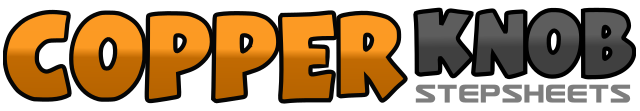 .......Count:64Wall:2Level:Intermediate.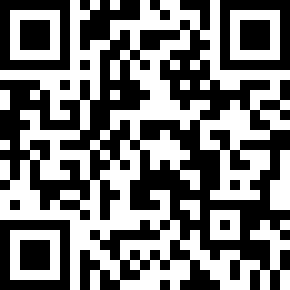 Choreographer:Jan Wyllie (AUS) - January 2013Jan Wyllie (AUS) - January 2013Jan Wyllie (AUS) - January 2013Jan Wyllie (AUS) - January 2013Jan Wyllie (AUS) - January 2013.Music:Til My Last Day - Justin MooreTil My Last Day - Justin MooreTil My Last Day - Justin MooreTil My Last Day - Justin MooreTil My Last Day - Justin Moore........1,2Rock/step fwd on R, Rock back on L3,4Walk back RL5&6Step back on R, Step L beside R, Step fwd on R (coaster)&Step L beside R7,8Step fwd on R, Pivot 1/4 left transferring wt to L9&10Step R across L, Step L beside R, Touch R heel to right diagonal&11,12Step R beside L, Step L across R, Step R to right13&14Step L behind R, Step R beside L, Touch L heel to left diagonal&15,16Step L beside R, Step R across L, Making 1/4 right t step back on L17&18Making 1/2 right shuffle fwd RLR19&20Making 1/2 right shuffle back LRL21,22Making 1/2 right rock/step fwd on R, Replace wt back on L23,24Making 1/4 right rock/step R to right, Replace wt sideways onto L25,26,27Step R behind L, Rock/step L to left, Replace wt sideways onto R28&29,Step L behind R, Step R beside L, Step L across R30,31&32Step R to right, Step L behind R, Step R beside L, Step L across R33,34,35,36Step R to right,  Tap L beside R, Step L to left, Tap R beside L&37&38Step R to right, Tap L beside R,  Step L to left, Tap R beside L&39&40Step back on R, Touch L heel fwd, Step L beside R, Touch R beside L41&42Step back on R, Lock L across R, Step back on R43&44Making 1/2 left shuffle fwd LRL45,46,47,48Walk RLRL while turning 1/2 turn left (in an arc ) to face  9 o’clock49,50Rock/step fwd on R, Rock back on L51&52Step back on R, Step L beside R, Step fwd on R (coaster)53,54Rock/step fwd on L, Rock back on R55&56Step back on L, Making 1/4 left step R beside L, Step fwd on L (1/4 coaster)57,58Step fwd on R, Pivot 1/2 left transferring wt to L59,60Step fwd on R, Pivot 1/2 left transferring wt to L61,62,63,64&Walk fwd RLR Hold,  Step L beside R